OFFRE D’EMPLOIAGENT DE RESTAURATION SCOLAIRE INTITULE DU POSTE - GRADE - FILIERE - CADRE D’EMPLOISIntitulé du poste : Agent de restauration scolaire	Grade : contractuelFilière : TechniqueCadre d’emplois : Adjoint techniqueMISSION GENERALEAGENT DE RESTAURATIONParticiper à la préparation des entrées et des desserts, distribuer les plats aux enfants, réaliser la plonge et le nettoyage des postes de travail. L’agent applique des procédures en respectant la réglementation liée à l’hygiène et à la sécurité alimentaire.AGENT ENTRETIENRéalise des opérations de propreté, de nettoiement et d’entretien des surfaces, locaux de la collectivité en respectant les règles d’hygiène et de sécurité.L’agent peut être amené à effectuer dans ce contexte des travaux de petite manutention, et à assurer l’entretien courant des machines et matériels utilisés.POSITIONNEMENT DANS LA STRUCTURE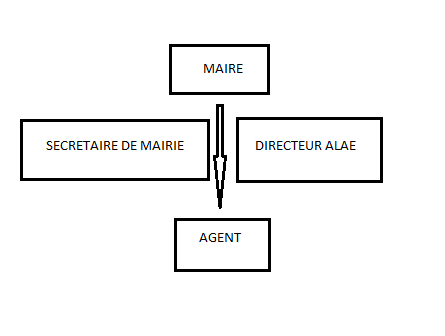 TEMPS DE TRAVAILNon complet 26h par semaineHORAIRES DE TRAVAILRépartition du lundi, mardi, jeudi et vendredi de 8h30 à 15h45 selon les joursLOCALISATION GEOGRAPHIQUE DU POSTERestaurant scolairePOSTEACTIVITESAGENT DE RESTAURATION Gestion des marchandises :Commander les marchandises nécessaires pour assurer les repasRéceptionner et contrôler les livraisons des repas (liaison froide)Préparation des repas :Réaliser les tâches préalables à l’élaboration et à la finition des entrées et des desserts (assaisonnement…)Repérer les dysfonctionnements dans la production et le signaler au responsableRespecter les règles d’hygiène et de sécurité (HACCP…)Appliquer les procédures et effectuer les autocontrôles précisés dans le plan de maitrise sanitaire (température)Service des repas :Dresser les assiettes en assurant une présentation agréableConnaitre les enfants qui ont un PAI et en appliquer les consignesMaintenir ou mettre en chauffe les platsAssurer le service du repas en respectant les règles d’hygiène et de sécuritéDébarrasser les tables et les nettoyerMaintenance et hygiène des locaux et matériels :Trier et évacuer les déchetsEffectuer la plongeNettoyer et désinfecter le matériel utilisé lors de la préparation des repasNettoyer et désinfecter les locaux et sanitaires en appliquant la procédure d’entretienRenseigner la feuille de suivi de nettoyageRespecter les règles d’hygiène et de sécuritéAGENT D’ENTRETIENNettoyer les sols (aspirer, enlever les traces, laver…)Vérifier l’état de propreté des locaux et organiser le travail en fonction du degré de salissureEffectuer le choix et le dosage des produits en fonction des surfaces à traiterLaver le mobilier et faire la poussièreVider et sortir les poubellesNettoyer les sanitaires et approvisionner les distributeurs de savon et papier (main, toilettes)Nettoyer les vitres en respectant les règles de sécuritéGérer le stock des produits d’entretienPetit entretien du lingeEntretenir le matériel de nettoyage utilisé (charriot, aspirateur…)RELATIONS FONCTIONNELLES En interne :Travail en équipe (relations quotidiennes avec les agents de l’équipe d’animation et/ou la mairie) et les enfantsEn externe : Relations ponctuelles avec les professeurs des écolesMOYENS A DISPOSITIONAgent de restauration :Four, lave-vaisselle, charriot, vêtements de travail …Agent d’entretienProduits d’entretien, matériel d’entretien, charriot, aspirateur, serpillère…PROFIL SOUHAITEEsprit d'équipe Respect des collègues et des partenaires (associations, institutionnels, Education nationale) Bon sens de la communication avec les adultes comme avec les enfants Rigueur dans le respect des règles d'hygiène, de sécurité et l'application des postures professionnelles dans le respect des règles d'ergonomieAutonome, capable de prendre des initiativesAdaptation rapide au changement de lieux, d'horaires...DiscrétionConnaissance de base de la fonction publiqueCONDITIONS D'EXERCICETemps non completCDD année scolaire 2023/2024Cadre d'emploi Adjoint technique Rémunération : statutaire Contact Mairie : 05.61.91.72.00 mairie@bonrepos-sur-aussonnelle.fr